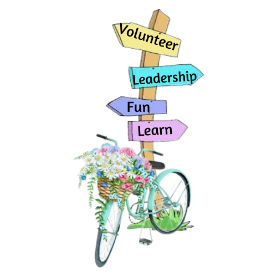 ASSOCIATION OF THE ARTSENTRY FORM - OKLAHOMA2023-2024NAME ________________________________________________________PHONE_______________________ADDRESS______________________________________________CITY_____________________ZIP_______________CHAPTER NAME______________________________________  DESA: Yes or No     CHAPTER NO________________(Indicate your area of participation. Up to two (2) entries per member may be entered.)The Clara Vaughn “Dream Award” will be presented to the chapter with the highest percentage of member participation.DEADLINE – ENTRY FORMS MUST BE POSTMARKED BY APRIL 1.The rules for ALL divisions are as follows:1)   Up to two (2) entries per Division per member may be entered.2)  An item can be entered one time only (if entered the previous year, it may not be entered in a subsequent year).3)  Although security precautions will be enforced, we are not covered by casualty insurance should damages or theft occur.SEND ENTRY FORM TO:	Kay Brader				5516 Woodmont Drive                          			Oklahoma City OK  				405-869-9005/405-388-4813			                                                                    				ddbrader@yahoo.com or assocofthearts@oklaesa.orgDivision I (Visual Arts)_____ Oil Painting or Acrylics_____ Drawings, Pastel or Charcoal_____ Watercolors_____ Sculpture_____ PotteryDIVISION II (Photography)_____ Black & White or Color Photo_____ Graphic Design_____ Computer Assisted DesignDIVISION III (Crafts – Painted Art)_____ Tole Painting_____ Painted Pottery_____ China Painting_____ Porcelain_____ Calligraphy (matted for display)_____ Fabric PaintingDIVISION V (Needlework – Fibers_____ Embroidery/Hardanger/Silk Ribbon_____ Counted Cross Stitch_____ Needlepoint_____ Knitting_____ Crochet_____ Cloth Weaving_____ Stuffed Animals_____ Sewing_____ Smocking_____ Knitting_____ Latch HookingDIVISION VI (Quilting)   _____ All typesDIVISION VII (Holiday – Ornaments & Decorations)_____ Please Describe: ________________________________DIVISION VIII (Composition – Literary or Musical)_____ Please Describe: ___________________________DIVISION IV (Crafts – Mixed Media)_____Jewelry  _____ Rubber Stamping_____ Decoupage_____ Glass_____ Wood_____ Floral Arrangements_____ Soap_____ Baskets_____ Candle_____ Paper MakingDIVISION IX (State President Division)_____ Any art form pertaining to the President’s ThemeDIVISION X (St Jude Division)_____ Any art exhibiting St. Jude DIVISION XI (81st Annual Oklahoma Convention)_____ Any art pertaining to ESA OK State Conventions